CURRICULUM VITAE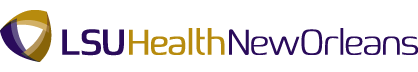 Patrick Greiffenstein, MDCurrent Title:		Assistant Professor of Surgery			Student Clerkship Co-Director			Department of Surgery			LSU Health Sciences Center, New Orleans, LA			Our Lady of the Lake, Baton Rouge, LABusiness Address:	Department of Surgery	LSU Health Sciences Center	1542 Tulane Avenue, 7th Floor	New Orleans, LA 70112Business Telephone and Fax:	(504) 722-1445 phone; (504) 568-4633 faxBusiness email Address:		pgreif@lsuhsc.eduEducation:	Undergraduate:	Florida Atlantic University	Bachelor of Arts Degree in Anthropology, 1996	Graduate/Medical:	St. George’s University, Grenada, West IndiesMD conferred in May of 2003	Internship:	Internship in General Surgery		LSU Health Sciences Center, New Orleans		July 1st, 2003 to 2010	Residency:	Resident in General Surgery 		LSU Health Sciences Center, New Orleans		July 1st, 2003 to 2010	Post-Doctoral Fellowships:	Research Fellow 		Alcohol Research training Grant 		(NIAAA #AA-07577)		July1st, 2005 to June 31st, 2007Main Focus of laboratory research: Hemorrhagic shock in a rodent model and the effects of acute alcohol intoxication on survival and immune competence after resuscitation.  Mentor: Dr. Patricia Molina, MD, PhD.  Chairperson, Department of Physiology, Louisiana State University Health Sciences Center, New Orleans, LA.	Clinical Fellowships:	Fellow in Surgical Critical Care		LSU Health Sciences Center, New Orleans		July 1st, 2011- Present	Other:Advanced Trauma Life Support (ATLS) Instructor, State Faculty for Louisiana	Certified to train physicians in ATLS, an American College of Surgeons course for emergency care providers (2005-present).  As state faculty I am more involved in training programs across the state, the accreditation of ATLS providers, instructors, and course directors.  As such I have been a part of unique programs such as ATLS On The Road, bringing ATLS to rural communities and training local physicians and caregivers and PHTLS/ATLS during which we help train senior paramedic students in the principles of ATLS using real-time scenarios.  Co-Chairman of the Membership Committee, The Shock Society  (2009-2010)Resident Liaison for LSU, RAS-ACS (2006-2010)	Resident liaison for the Resident & Associate Society of the American College of SurgeonsResident Representative for the Graduate Medical Education Committee	Appointed to represent the department of surgery on the GMEC (2005-2007)Certification: 	American Board of Surgery	Qualifying Exam		Aug 2010-  Passed	Certifying Exam		Oct 2013- CertifiedLicensure:	Louisiana, MD.202367, Valid through 1-31-14	Academic, Professional, and Research Appointments: 2003-2010	Resident in General Surgery, LSUHSC , New Orleans2005-2007	Research Fellow, Alcohol Research training Grant (NIAAA #AA-07577)2009-2010	Administrative Chief Resident, LSUHSC Dept of Surgery2010-2011 	Staff Surgeon, Winn Parish Medical Center, Winnfield, LA2011-2012	Fellow in Surgical Critical Care at LSU Health Sciences Center, 	New Orleans2012-Present	Assistant Professor of Clinical Surgery, LSU Health Sciences Center, New Orleans2012-Present	Trauma/Acute Care Surgeon, Our Lady of the Lake Regional Medical Center, Baton Rouge, LA2012-Present	Student Clerkship Director, LSUHSC School of Medicine, 	Department of SurgeryMembership in Professional Organizations: 2005-Present	The Shock Society, Member2010-2011	The Shock Society, Membership Committee, Co-Chairman2011-Present	Society of Critical Care Medicine (SCCM), member2003-2012	American College of Surgeons, Resident/Associate Society2012-Present	American College of Surgeons, Associate MemberAwards and Honors: 		2010- Administrative Chief Resident, LSUHSC Department of Surgery	Elected for 2009-2010 academic year2010- Alpha Omega Alpha Medical Honors Society (LSU Chapter)	Selected by the LSU Chapter for induction as a resident2008 & 2010 Aesculapian Society Excellence in Teaching  Award Best Resident Teacher, as selected by student members of the Aesculapian Society, LSU School of Medicine 2008- Douglas Leonovicz Vascular Surgery Award  	Awarded to the third year resident who most excels in vascular surgery2005- The Powell Award 	Awarded by the Rives Surgical Society of New Orleans to one LSU Surgery resident for his/her contributions to the department2009- Trauma Paper Winner, 17th Annual Louisiana Chapter of the American College of Surgeons.    Presented: “Damage Control Laparotomy: Making Sense out of Nonsense” Ritz-Carlton Hotel, New Orleans, LA.  Jan. 18th, 2009.  2011- Trauma Paper Winner, 19th Annual Louisiana Chapter of the American College of Surgeons.  Presented “Implementation of a Comprehensive Unit-based Safety Program (CUSP) and its effects on Catheter-related Infections in a Trauma Intensive Care Unit.”  Ritz-Carlton Hotel, New Orleans, LA. Jan, 2011.1999- Graham Belz Scholarhip	Merit scholarship for St. George’s University based on personal qualities and academic standingTeaching Awards:2008 & 2010 Aesculapian Society Excellence in Teaching  Award Best Resident Teacher, as selected by student members of the Aesculapian Society, LSU School of Medicine Journal Publications: Refereed1.	Greiffenstein P, Molina PE.  Alcohol-induced alterations on host defense after traumatic injury.  J Trauma. 2008 Jan;64(1):230-40. Review.2.	Greiffenstein P, Mathis KW, Stouwe CV, Molina PE.  Alcohol binge before trauma/hemorrhage impairs integrity of host defense mechanisms during recovery.  Alcohol Clin Exp Res. 2007 Apr;31(4):704-15. 3.	Duchesne JC, Barbeau JM, Islam TM, Wahl G, Greiffenstein P, McSwain NE Jr.  Damage control resuscitation: From the emergency department to the operating room.  Am Surg. 2011 Feb;77(2):201-6.4.	Duchesne JC, McSwain NE Jr, Cotton BA, Hunt JP, Dellavolpe J, Lafaro K, Marr AB, Gonzalez EA, Phelan HA, Bilski T, Greiffenstein P, Barbeau JM, Rennie KV, Baker CC, Brohi K, Jenkins DH, Rotondo M.  Damage control resuscitation: The new face of damage control.  J Trauma. 2010 Oct;69(4):976-90. Review.5.	Duchesne JC, Islam TM, Stuke L, Timmer JR, Barbeau JM, Marr AB, Hunt JP, Dellavolpe JD, Wahl G, Greiffenstein P, Steeb GE, McGinness C, Baker CC, McSwain NE Jr.  Hemostatic resuscitation during surgery improves survival in patients with traumatic-induced coagulopathy.  J Trauma. 2009 Jul;67(1):33-7; discussion 37-9.6.	Phelan HA, Velmahos GC, Jurkovich GJ, Friese RS, Minei JP, Menaker JA, Philp A, Evans HL, Gunn ML, Eastman AL, Rowell SE, Allison CE, Barbosa RL, Norwood SH, Tabbara M, Dente CJ, Carrick MM, Wall MJ, Feeney J, O'Neill PJ, Srinivas G, Brown CV, Reifsnyder AC, Hassan MO, Albert S, Pascual JL, Strong M, Moore FO, Spain DA, Purtill MA, Edwards B, Strauss J, Durham RM, Duchesne JC, Greiffenstein P, Cothren CC.  An evaluation of multidetector computed tomography in detecting pancreatic injury: results of a multicenter AAST study.  J Trauma. 2009 Mar;66(3):641-6; discussion 646-7.	Non-refereed Greiffenstein P and O’Leary JP.  Eakins’ Clinics: Snapshots of surgery on the threshold to modernity.  Arch Surg. 2008;143(11):1121-1125. Greiffenstein P.  Dying with your patient: A Shaman’s message to a medical student.  E-publication magazine The World and I. www.worldandi.com/global-culture/g_search_esl.asp?feature=Crossroads&country=United%Chehardy P, Clanton J, Greiffenstein P, McSwain NE, Duchesne JC.  Advanced Trauma Life Support and Prehospital Trauma Life Support: On the Road.   American College of Surgeons- Bulletin.  2009 Mar; 22-27.Arango D, Greiffenstein P, O’Leary JP.  Selected anatomists: at the boundary of contemporary ethics.  JAMA Surg.  2013 Jan 1;148(1):94-8Greiffenstein P.  Conscientious Carnivore: Eating sustainably-farmed meat in the era of industrialized agriculture.  Country Roads Magazine.  2013 Jan 1; 48-51Books: Book Chapters: 1.	Greiffenstein P and O’Leary JP.  Recognizing ones limitations.  In Professionalism and Ethics in Surgical Practice.  Eldo Frezza, ed.  2008.Videos, Electronic Media, and Multimedia:Published Abstracts/Presentations: Molina PE, Mathis KW, Stouwe CV, Greiffenstein P.  Contribution of soft-tissue trauma to the pro-inflammatory response following trauma-hemorrhage.   Abstract.  Shock Society Annual Conference on Shock, Broomfield, CO.  June 2006EL Murdoch; P Greiffenstein; CR Gomez; V Nomellini; L Ramirez; MO Morgan; EJ Kovacs.  Pulmonary Inflammatory responses after ethanol exposure and burn injury.   Abstract.  Shock Society Annual Conference on Shock, Broomfield, CO.  June 2006Greiffenstein P, Mathis KW, Stouwe CV, Molina PE.  Alcohol-binge prior to trauma-hemorrhage impairs LPS-induced peripheral blood mononuclear cell inflammatory response.  Abstract.  Alcohol and Injury Research Interest Group (AIRIG), satellite meeting of the Research Society on Alcoholism.  Maywood, IL  November 2006.Greiffenstein P, C Vande Stouwe, P Zhang, PE Molina.   Time-dependent, divergent, and compartment-specific effects of binge alcohol and trauma-hemorrhage on immune responsiveness during the post-injury recovery period.  Abstract. Shock Society Annual Conference on Shock, Baltimore, MD  June 2007.Greiffenstein P, Stouwe CV, Molina PE.  Alcohol-induced immune dysregulation during recovery from trauma-hemorrhage.   Abstract and Oral Presentation.  Research Society on Alcoholism annual meeting.  Chicago, IL.  July 2007.Greiffenstein P, Sulzer J, Molina PE.  Host Immune Dyshomeostasis Due to Alcohol and Trauma Hemorrhage Persists Throughout The Late Recovery Period.  Shock Society Annual Conference on Shock, Miami Beach, FL.  June, 2012.